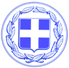                             Κως, 05 Αυγούστου 2015Δ Ε Λ Τ Ι Ο     Τ Υ Π Ο ΥΘέμα: Ο Δήμος Κω διεκδικεί  πέντε σημαντικά ακίνητα του Δημοσίου, που βρίσκονται στις Δημοτικές Κοινότητες Κω, Ασφενδιού, Καρδάμαινας και Κεφάλου .Πέντε κτήρια του Δημοσίου διεκδικεί ο Δήμος Κω, σε εφαρμογή της σχετικής απόφασης 202/2015 του δημοτικού συμβουλίου του Δήμου Κω.Πρόκειται για το κτήριο της 80 ΑΔΤΕ, το κτήριο του ‘’Γραφείου Μηχανικού Κω’’, το συγκρότημα κτηρίων στο Λινοπότι, το ακίνητο που βρίσκεται στην κεντρική πλατεία της Καρδάμαινας και το κτήριο στην Κέφαλο, που στεγαζόταν παλαιότερα ο Αστυνομικός Σταθμός.Σχετική επιστολή απέστειλε ο Δήμαρχος Κω κ. Γιώργος Κυρίτσης στον Υπουργό Οικονομικών κ. Τσακαλώτο ζητώντας ταυτόχρονα και συνάντηση ανάμεσα σε υπηρεσιακούς παράγοντες του Υπουργείου Οικονομικών και του Δήμου Κω.Σε δήλωση του , ο Δήμαρχος Κω αναφέρει:‘’ Τα κτήρια που διεκδικεί ο Δήμος Κω, είναι περιουσία και κτήμα των τοπικών κοινωνιών.Για κάποια από αυτά, όπως το ‘’Γραφείο Μηχανικού Κω’’ επί της οδού Κουντουριώτη, ο Δήμος Κω διέθεσε χρήματα για την ανακατασκευή τους κατά το πρόσφατο παρελθόν.Διεκδικούμε αυτά τα ακίνητα για να τερματιστεί η φθορά και η παρακμή που υφίστανται από το χρόνο.Κυρίως όμως για να αποδοθεί η χρήση τους στις τοπικές κοινωνίες, να μετατραπούν σε χώρους πολιτισμού και ιστορικής μνήμης, όπως το κτήριο της 80 ΑΔΤΕ’’Το πλήρες κείμενο της επιστολής του κ.Κυρίτση προς τον Υπουργό Οικονομικών κ.Τσακαλώτο, έχει ως εξής :Αξιότιμε κύριε Υπουργέ, Με την παρούσα επιστολή μου, σας ζητώ εκ μέρους του συνόλου του Κωακού λαού την παραχώρηση πέντε σημαντικών και ιστορικών ακινήτων τα οποία κατά Κτηματολόγιο είναι ιδιοκτησίας ελληνικού δημοσίου.Τα συγκεκριμένα κτίρια ανήκουν δικαιωματικά στους Κώους πολίτες για ιστορικούς λόγους και είναι ιδιαίτερης αρχιτεκτονικής αξίας, κατασκευασμένα στην πλειοψηφία τους την περίοδο της Ιταλοκρατίας και μεγάλης σημασίας για τις περιοχές που βρίσκονται.Πρόκειται για τα εξής ακίνητα:Α. Δημοτική Κοινότητα ΚωΤο κτίριο επί της Ακτής Κουντουριώτη και της οδού Θεμιστοκλέους στην πόλη της Κω με ΚΜ 210 Α Οικοδομών Πόλεως Κω, το οποίο χρησιμοποιούσε ως έδρα της η 80 ΑΔΤΕ (Ανώτερη Διοίκηση Ταγμάτων Εθνοφυλακής) και παραδόθηκε στην Κτηματική Εταιρεία του Δημοσίου (ΚΕΔ) στις 18-10-2010. Το συγκεκριμένο ακίνητο – στολίδι για το Λιμάνι της Κω - το διεκδικεί ο Δήμος με αποφάσεις του Δημοτικού Συμβουλίου από το 2006.Το κτίριο του «Γραφείου Μηχανικού Κω» (όπως χαρακτηριστικά αποκαλείται) με ΚΜ 260 Οικοδομών Πόλεως Κω, επί της Ακτής Κουντουριώτη 23. Το συγκεκριμένο ακίνητο σήμερα στεγάζει στο ισόγειο μέρος του αρχείου της Πολεοδομικής Υπηρεσίας και στον πρώτο όροφο το Τμήμα Παροχής Υπηρεσιών του Δήμου Κω. Επισκευάστηκε από τον Δήμο μας την περίοδο 1996 – 2002.Β. Δημοτική Κοινότητα ΑσφενδιούΤο ιδιαίτερης αρχιτεκτονικής και ιστορικής σημασίας συγκρότημα κτιρίων Λινοποτίου που περιλαμβάνει την ΚΜ 987 Οικοδομών Ασφενδιού και το Τ.Δ. 603 (που προέρχεται από την ΚΜ 877 Γαιών Ασφενδιού). Χαρακτηρίστηκε «ιστορικός τόπος» με το ΦΕΚ 411/31-12-2014 (Τεύχος ΑΑΠ). Τα τελευταία χρόνια μετά τη μεταφορά του στρατοπέδου που λειτουργούσε εκεί, εγκαταλείφθηκε και μένει αναξιοποίητο, με αποτέλεσμα να έχει υποστεί μεγάλες ζημιές και να κινδυνεύει με κατάρρευση.Γ. Δημοτική Κοινότητα ΚαρδάμαιναςΤο ακίνητο που βρίσκεται στην κεντρική πλατεία της Καρδάμαινας με ΚΜ 140 Οικοδομών Καρδάμαινας. Η συγκεκριμένη ιδιοκτησία περιλαμβάνει κτίριο ιδιαίτερης αρχιτεκτονικής αξίας και μεγάλης σημασίας για την περιοχή καθώς σε αυτό στεγάζονται επί σειρά ετών κρατικές υπηρεσίες. Δ. Δημοτική Κοινότητα ΚεφάλουΤο ακίνητο που βρίσκεται στην περιοχή Κάμπος Κεφάλου με ΚΜ 828 Οικοδομών Κεφάλου. Στο κτίριο αυτό στεγαζόταν από τα πρώτα χρόνια της Ενσωμάτωσης της Δωδεκανήσου στην Ελλάδα ο Αστυνομικός Σταθμός Κεφάλου. Τα τελευταία χρόνια έμεινε αναξιοποίητο με αποτέλεσμα να μην συντηρείται και εφόσον παραμείνει σε αυτή την κατάσταση θα υποστεί ανεπανόρθωτες ζημιές.Το Δημοτικό Συμβούλιο με την 202/2015 απόφασή του (την οποία σας αποστέλλουμε) ζητά την δωρεάν παραχώρηση των παραπάνω πέντε σημαντικών και ιστορικών ακινήτων στο Δήμο Κω.Αγαπητέ υπουργέ, θέλω να σας τονίσω ότι μέχρι σήμερα το ελληνικό δημόσιο δεν έχει δείξει κανένα ενδιαφέρον για την τύχη αυτών των κτιρίων που για μας τους Κώους πολίτες και κατοίκους αποτελούν κομμάτι της καθημερινότητάς μας, περιουσία των τοπικών κοινωνιών.Κάποια από τα κτίρια αυτά κινδυνεύουν με κατάρρευση εάν δεν ληφθούν άμεσα μέτρα και δεν γίνουν οι απαραίτητες εργασίες για την επισκευή τους.Εμείς ως Δήμος είμαστε διατεθειμένοι να αναλάβουμε το κόστος αυτό -μετά την παραχώρηση- προκειμένου να μπορέσουμε να αποδώσουμε τα κτίρια σε αυτούς που δικαιωματικά τους ανήκουν: τους Κώους πολίτες.Από εσάς, ως εκπρόσωπο της ελληνικής κυβέρνησης και κατ’ επέκταση του ελληνικού κράτους, ζητάμε να μας τα παραχωρήσετε προκειμένου να αναληφθούν οι απαραίτητες πρωτοβουλίες και να προχωρήσουν οι νόμιμες διαδικασίες για την επισκευή και ουσιαστικά την διάσωσή τους.Πιστεύω ότι θα αντιμετωπίσετε θετικά το εύλογο και δίκαιο αίτημά μας και παραμένω στη διάθεσή σας για ό,τι χρειαστείτε ώστε αυτό να ικανοποιηθεί.Εκτιμώ ότι θα μπορούσε να υπάρξει μία συνάντηση τις επόμενες μέρες ανάμεσα σε υπηρεσιακούς παράγοντες του Υπουργείου Οικονομικών και του Δήμου Κω προκειμένου να εξεταστούν όλα τα ζητήματα αλλά και οι δυνατότητες που υπάρχουν.Με εκτίμηση, Ο Δήμαρχος ΚωΓιώργος I. ΚυρίτσηςΣυνημμένα:-Ακριβές αντίγραφο της απόφασης 202/2015 του Δημοτικού Συμβουλίου (Πρακτικό 9/ 25 έως 26-6-2015).-Αντίγραφα των τίτλων ιδιοκτησίας συνοδευόμενα από τα αντίστοιχα τοπογραφικά διαγράμματα από το Κτηματολόγιο Κω – Λέρου για τις πέντε Κτηματολογικές Μερίδες.